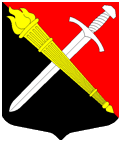 СОВЕТ ДЕПУТАТОВМуниципальное образование Тельмановское сельское поселение Тосненского района Ленинградской областиРЕШЕНИЕ № 105Принято советом депутатов «30» апреля 2019 годаРЕШИЛ: Представление Тосненского городского прокурора от 29.03.2019г.  № 22-183-2019 об устранении нарушений законодательства в сфере нормотворческой деятельности удовлетворить. Аппарату Совета депутатов муниципального образования Тельмановское сельское поселение Тосненского района Ленинградской области принять незамедлительные меры к подготовке проекта Устава МО Тельмановское сельское поселение Тосненского района Ленинградской области в новой редакции. Настоящее решение вступает в силу со дня его подписания. Контроль за исполнением настоящего решения возложить на главу муниципального образования Тельмановское сельское поселение Тосненского района Ленинградской области.Глава муниципального образования 				              Г.В. СакулинО рассмотрении представления Тосненского городского прокурора от 29.03.2019г. № 22-183-2019 об устранении нарушений законодательства в сфере нормотворческой деятельностиРассмотрев представление Тосненского городского прокурора от 29.03.2019г.  № 22-183-2019 об устранении нарушений законодательства в сфере нормотворческой деятельности,  руководствуясь федеральным законом № 131-ФЗ от 06.10.2003г. «Об общих принципах организации местного самоуправления в РФ», Уставом МО Тельмановское сельское поселение Тосненского района Ленинградской области, Совет депутатов муниципального образования Тельмановское сельское поселение Тосненского района Ленинградской области